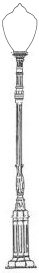 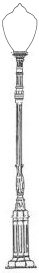 WELCOME, INTRODUCTION, and UPCOMING EVENTS – (5 min.)TMAD Monthly MeetingFood Truck NightsMonthly Volunteer Aldine and Fairmount Litter PickingNational Night OutKTPG Monthly MeetingCRIME UPDATE – San Diego Police Department – CRO Terry Hoskins / Lt. Jud Campbell (15 min.)Recent crime activity and trends in and around Talmadge Talmadge Watch / Talmadge PatrolGOVERNMENT UPDATES – (15 min.)Matt Yagyagan, representing City Councilmember Georgette GómezEric Young II, representing Mayor Kevin FaulconerToni Duran**, representing California State Senate President pro Tempore Toni AtkinsJavier Gomez**, representing California Assemblymember Todd Gloria** if attendingSERVICE AND INFRASTRUCTURE CHANGES IN TALMADGE – (30 min.)Councilmember Gómez's proposal to place a homeless belonging storage facility in TalmadgeProgress on SANDAG's newly-updated Monroe Bikeway plansPlanning for Talmadge's Traffic Circle diverters now reaching a public comment stageNEIGHBOR OPEN FORUM – (10 min.)Opportunity to raise and discuss other neighborhood opportunities and concernsNEXT MEETING – TUESDAY SEPTEMBER 18, 6:30 PM